报名热线：15505297909（微信同号）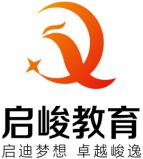 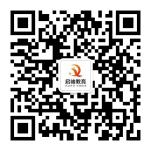 报名材料清单所有材料均须扫描或拍照（须保证清晰）后按照下列顺序放入一个word文档中发送至报名邮箱，文件及邮件应统一命名为“2021年新吴区幼儿园非编教师招聘+姓名”。2021年应届毕业生须提供：①《报名表》（见公告附件2），②教师资格证书考试合格证明，③就业推荐表原件，④普通话等级证书，⑤奖励材料（如有），如奖学金证书、优秀毕业生证书等。2020年毕业的应届毕业生须提供：①《报名表》（见公告附件2），②教师资格证书或教师资格证书考试合格证明，③就业推荐表原件、毕业证书、学位证书（如有），④普通话等级证书，⑤未缴纳社保承诺书，⑥奖励材料（如有），如奖学金证书、优秀毕业生证书等。有教学经历的教师须提供：①《报名表》（见公告附件2），②教师资格证书，③毕业证书、学位证书（如有），④普通话等级证书，⑤职称证书（如有），⑥劳动合同（如无合同，须提供现单位的在职证明，并注明工作起始时间）及社保缴纳证明，⑦奖励材料，如三过关证书、骨干证书等（如有）。注意：以非全日制学历报考的还需提供学信网《教育部学历证书电子注册备案表》，获得国(境)外硕士及以上学位的须提供国家教育部留学服务中心认证材料。研究生还需提供本科阶段的学历和学位证书。